    Ҡарар                        ПОСТАНОВЛЕНИЕ« 13 » декабрь 2018й                                    №  82                               «13 »  декабря 2018г.Об изменении адресаРуководствуясь Федеральным законом от 06.10.2003 № 131-ФЗ "Об общих принципах организации местного самоуправления в Российской Федерации", Федеральным законом от 28.12.2013 № 443-ФЗ "О федеральной информационной адресной системе и о внесении изменений в Федеральный закон "Об общих принципах организации местного самоуправления в Российской Федерации", Правилами присвоения, изменения и аннулирования адресов, утвержденными Постановлением Правительства Российской Федерации от 19.11.2014 № 1221, ПОСТАНОВЛЯЮ:Изменить адреса следующих объектов адресации:1.1. Жилого дома с кадастровым номером: 02:02:010301:243адрес: Российская Федерация, Республика Башкортостан, Альшеевский муниципальный район, Сельское поселение Ташлинский сельсовет, село Ташлы, улица Горная, домовладение 2изменить на следующий адрес: Российская Федерация, Республика Башкортостан, Альшеевский муниципальный район, Сельское поселение Ташлинский сельсовет, село Ташлы, улица Горная, дом 2.1.2. Жилого дома с кадастровым номером: 02:02:010301:276адрес: Российская Федерация, Республика Башкортостан, Альшеевский муниципальный район, Сельское поселение Ташлинский сельсовет, село Ташлы, улица Горная, домовладение 4изменить на следующий адрес: Российская Федерация, Республика Башкортостан, Альшеевский муниципальный район, Сельское поселение Ташлинский сельсовет, село Ташлы, улица Горная, дом 4.1.3. Жилого дома с кадастровым номером: 02:02:010301:274адрес: Российская Федерация, Республика Башкортостан, Альшеевский муниципальный район, Сельское поселение Ташлинский сельсовет, село Ташлы, улица Горная, домовладение 6изменить на следующий адрес: Российская Федерация, Республика Башкортостан, Альшеевский муниципальный район, Сельское поселение Ташлинский сельсовет, село Ташлы, улица Горная, дом 6.1.4. Жилого дома с кадастровым номером: 02:02:010301:290адрес: Российская Федерация, Республика Башкортостан, Альшеевский муниципальный район, Сельское поселение Ташлинский сельсовет, село Ташлы, улица Горная, домовладение 7изменить на следующий адрес: Российская Федерация, Республика Башкортостан, Альшеевский муниципальный район, Сельское поселение Ташлинский сельсовет, село Ташлы, улица Горная, дом 7.1.5. Жилого дома с кадастровым номером: 02:02:010301:244адрес: Российская Федерация, Республика Башкортостан, Альшеевский муниципальный район, Сельское поселение Ташлинский сельсовет, село Ташлы, улица Горная, домовладение 8изменить на следующий адрес: Российская Федерация, Республика Башкортостан, Альшеевский муниципальный район, Сельское поселение Ташлинский сельсовет, село Ташлы, улица Горная, дом 8.1.6. Жилого дома с кадастровым номером: 02:02:010301:219адрес: Российская Федерация, Республика Башкортостан, Альшеевский муниципальный район, Сельское поселение Ташлинский сельсовет, село Ташлы, улица Горная, домовладение 9изменить на следующий адрес: Российская Федерация, Республика Башкортостан, Альшеевский муниципальный район, Сельское поселение Ташлинский сельсовет, село Ташлы, улица Горная, дом 9.1.7. Жилого дома с кадастровым номером: 02:02:010301:285адрес: Российская Федерация, Республика Башкортостан, Альшеевский муниципальный район, Сельское поселение Ташлинский сельсовет, село Ташлы, улица Горная, домовладение 10изменить на следующий адрес: Российская Федерация, Республика Башкортостан, Альшеевский муниципальный район, Сельское поселение Ташлинский сельсовет, село Ташлы, улица Горная, дом 10.1.8. Жилого дома с кадастровым номером: 02:02:010301:256адрес: Российская Федерация, Республика Башкортостан, Альшеевский муниципальный район, Сельское поселение Ташлинский сельсовет, село Ташлы, улица Горная, домовладение 15изменить на следующий адрес: Российская Федерация, Республика Башкортостан, Альшеевский муниципальный район, Сельское поселение Ташлинский сельсовет, село Ташлы, улица Горная, дом 15.1.9. Жилого дома с кадастровым номером: 02:02:010301:283адрес: Российская Федерация, Республика Башкортостан, Альшеевский муниципальный район, Сельское поселение Ташлинский сельсовет, село Ташлы, улица Горная, домовладение 17изменить на следующий адрес: Российская Федерация, Республика Башкортостан, Альшеевский муниципальный район, Сельское поселение Ташлинский сельсовет, село Ташлы, улица Горная, дом 17.1.10. Жилого дома с кадастровым номером: 02:02:010301:218адрес: Российская Федерация, Республика Башкортостан, Альшеевский муниципальный район, Сельское поселение Ташлинский сельсовет, село Ташлы, улица Горная, домовладение 17аизменить на следующий адрес: Российская Федерация, Республика Башкортостан, Альшеевский муниципальный район, Сельское поселение Ташлинский сельсовет, село Ташлы, улица Горная, дом 17а.1.11. Жилого дома с кадастровым номером: 02:02:010301:199адрес: Российская Федерация, Республика Башкортостан, Альшеевский муниципальный район, Сельское поселение Ташлинский сельсовет, село Ташлы, улица Горная, домовладение 23изменить на следующий адрес: Российская Федерация, Республика Башкортостан, Альшеевский муниципальный район, Сельское поселение Ташлинский сельсовет, село Ташлы, улица Горная, дом 23.1.12. Жилого дома с кадастровым номером: 02:02:010301:395адрес: Российская Федерация, Республика Башкортостан, Альшеевский муниципальный район, Сельское поселение Ташлинский сельсовет, село Ташлы, улица Горная, домовладение 25изменить на следующий адрес: Российская Федерация, Республика Башкортостан, Альшеевский муниципальный район, Сельское поселение Ташлинский сельсовет, село Ташлы, улица Горная, дом 25.1.13. Жилого дома с кадастровым номером: 02:02:010301:258адрес: Российская Федерация, Республика Башкортостан, Альшеевский муниципальный район, Сельское поселение Ташлинский сельсовет, село Ташлы, улица Горная, домовладение 27изменить на следующий адрес: Российская Федерация, Республика Башкортостан, Альшеевский муниципальный район, Сельское поселение Ташлинский сельсовет, село Ташлы, улица Горная, дом 27.1.14. Жилого дома с кадастровым номером: 02:02:010301:200адрес: Российская Федерация, Республика Башкортостан, Альшеевский муниципальный район, Сельское поселение Ташлинский сельсовет, село Ташлы, улица Горная, домовладение 29изменить на следующий адрес: Российская Федерация, Республика Башкортостан, Альшеевский муниципальный район, Сельское поселение Ташлинский сельсовет, село Ташлы, улица Горная, дом 29.1.15. Жилого дома с кадастровым номером: 02:02:010301:401адрес: Российская Федерация, Республика Башкортостан, Альшеевский муниципальный район, Сельское поселение Ташлинский сельсовет, село Ташлы, улица Горная, домовладение 31изменить на следующий адрес: Российская Федерация, Республика Башкортостан, Альшеевский муниципальный район, Сельское поселение Ташлинский сельсовет, село Ташлы, улица Горная, дом 31.2. Контроль за исполнением настоящего Постановления оставляю за собой.                 Глава сельского поселения                                    И.Р. МавлияровБАШҠОРТОСТАН РЕСПУБЛИКАҺЫ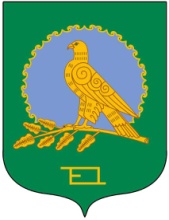 ӘЛШӘЙ РАЙОНЫМУНИЦИПАЛЬ РАЙОНЫНЫҢТАШЛЫ АУЫЛ СОВЕТЫАУЫЛ БИЛӘМӘҺЕХАКИМИӘТЕ(Башҡортостан РеспубликаһыӘлшәй районыТашлы ауыл советы)АДМИНИСТРАЦИЯСЕЛЬСКОГО ПОСЕЛЕНИЯТАШЛИНСКИЙ СЕЛЬСОВЕТМУНИЦИПАЛЬНОГО РАЙОНААЛЬШЕЕВСКИЙ РАЙОНРЕСПУБЛИКИ БАШКОРТОСТАН(Ташлинский сельсовет Альшеевского районаРеспублики Башкортостан)